Konkurs dla przedszkolakówpt. AKTYWNA RODZINA – ZDROWA RODZINAMam dla Was zagadkę:„Razem mieszkamy: ja, mama i tata.Mam młodszą siostrę, starszego brata…Każdy pamięta o urodzinach, bo taka właśnie jest ma… „Tak! Rodzina!!!Przyjrzyjcie się swoim rodzicom, siostrom i braciom jeśli macie rodzeństwo i spróbujcie opisać ich wygląd. Jakie mają włosy, jakie oczy, czy są wysocy czy niscy. Narysujcie, namalujcie swoją rodzinę, ale proszę, dość wylegiwania się na kanapie! Narysujcie ją aktywnie spędzającą czas wolny! Co wtedy wspólnie robicie!? Zilustrujcie to! Jestem bardzo ciekawa jak Wam to wyjdzie? Czekam na Wasze prace plastyczne! Katarzyna Piotrowska – koordynator konkursuCELE KONKURSU:Promowanie aktywności ruchowej całej rodziny jako formy spędzania wolnego czasu.Wzmocnienie więzi rodzinnych i integracja międzypokoleniowa poprzez wspólne działanie.Rozwijanie zainteresowań plastycznych pobudzających do twórczego wykorzystania czasu wolnego.REGULAMIN KONKURSU:Zadaniem uczestników jest wykonanie pracy plastycznej w dowolnym formacie promującego zdrowy styl życia całej rodziny i przesłanie jego zdjęcia pocztą elektroniczną.Konkurs przeznaczony jest dla dzieci w wieku przedszkolnym z gminy Tuchola.Prace oceniane będą w dwóch kategoriach wiekowych: dzieci 3-4-letnie oraz 5-6-letnie.Praca może być wykonana dowolną techniką plastyczną.Szczególną radością będą dla nas prace wykonane samodzielnie przez dzieci. Oceny nadesłanych prac dokona jury powołane przez organizatora konkursu. Pod uwagę brane będą: zgodność z tematem konkursu, pomysłowość oraz dobór materiałów i estetyka wykonania.Zdjęcie przedstawiające pracę konkursową należy przesłać jako załącznik do 7 czerwca 2020 r. wyłącznie za pomocą poczty elektronicznej, na adres e-mail: k.piotrowska75@op.pl z dopiskiem: konkurs plastycznyW e-mailu należy również dołączyć informację zawierającą: imię i nazwisko, wiek autora pracy oraz adres zamieszkania (tylko w celu ewentualnego wysyłania nagród).Fotografujemy tylko prace, bez twarzy autora.Wyniki konkursu zostaną opublikowane na stronie Tucholskiego Ośrodka Kultury.Laureaci konkursu zostaną powiadomieni mailowo.ZGODYPrzesyłając zgłoszenie rodzic/opiekun prawny wyraża zgodę na udział dziecka w konkursie.Osoby nadsyłające prace konkursowe wyrażają zgodę na przetwarzanie danych osobowych uczestnika przez Tucholski Ośrodek Kultury. Dane osobowe podawane w wiadomości będą przetwarzane wyłącznie w celu realizacji konkursu. Osobie, której dane dotyczą, przysługuje prawo dostępu do treści jej danych oraz ich poprawiania. Dane nie będą udostępniane podmiotom innym niż upoważnione.Udział w Konkursie jest jednoznaczny z nieodpłatnym udzieleniem praw autorskich na wykorzystanie prac w celach promocyjnych konkursu.Przesyłając zgłoszenie rodzic/opiekun akceptuje niniejszy Regulamin w całościKlauzula informacyjna: Zgodnie z art. 13 ogólnego rozporządzenia o ochronie danych osobowych z dnia 
27 kwietnia 2016 r. (Dz. Urz. UE L 119 z 04.05.2016) informujemy, że administratorem danych osobowych uczestników konkursu Konkurs dla przedszkolaków pt. AKTYWNA RODZINA – ZDROWA RODZINA jest Tucholski Ośrodek Kultury, Plac Zamkowy 8, 89-500 Tuchola. Kontakt z Inspektorem Ochrony Danych - inspektordanychosobowych@gmail.com, iodotoktuchola@gmail.comDane osobowe uczestników konkursu przetwarzane będą w następujących celach: 1) informowania uczestników konkursu za pośrednictwem kontaktu telefonicznego, wiadomości SMS, email o wynikach konkursu 2) spełnienia wymogów regulaminowych konkursu 3) publikacji wizerunku na stronie internetowej oraz innych mediach 4) wydania nagród 5) promocji konkursu 6) organizacji i przeprowadzenia konkursu, w tym identyfikacji uczestników i weryfikacji spełnienia przez nich warunków uprawniających do udziału w konkursie określonych 
w Regulaminie Konkursu oraz przekazania nagród uczestnikom wytypowanym na laureatów konkursu7) wielokrotnego, nieodpłatnego publikowania nadesłanej przez uczestników pracy konkursowej w materiałach promocyjnych związanych z konkursem oraz prezentacjach pokonkursowychna podstawie przepisów art. 6 ust. 1 lit. a Ogólnego Rozporządzenia o Ochronie Danych  
z dnia 27 kwietnia 2016 r.Odbiorcami danych osobowych uczestników będą wyłącznie podmioty uprawnione do uzyskania danych osobowych na podstawie przepisów prawa. Dane osobowe uczestników przetwarzane będą przez okres trwania konkursu, a następnie 
w celach archiwalnych na czas zgodny z obowiązującymi przepisami. Uczestnik / opiekun uczestnika konkursu ma prawo dostępu do treści swoich danych oraz prawo ich sprostowania, usunięcia lub ograniczenia przetwarzania oraz do przenoszenia danych.Uczestnik / opiekun uczestnika konkursu ma prawo do wniesienia skargi do organu nadzorczego.Podanie przez uczestników danych osobowych jest dobrowolne, jednakże w celu uczestnictwa w konkursie niezbędne.Patronem konkursu jest: 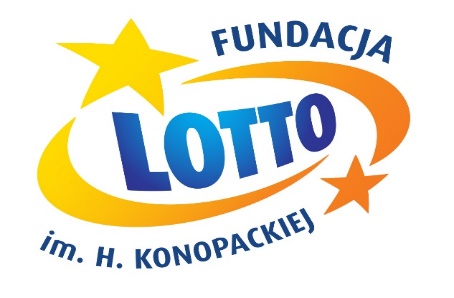 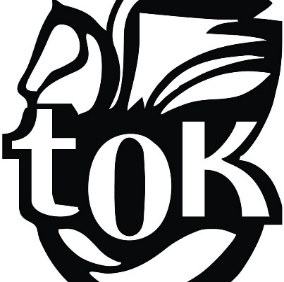 Patron medialny:  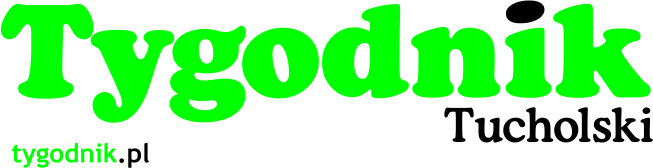 